ЧЕРКАСЬКА ОБЛАСНА РАДАГОЛОВАР О З П О Р Я Д Ж Е Н Н Я25.01.2024                                                                                       № 24-рПро внесення змін до розпорядження голови обласної ради від 02.03.2021 № 45-рВідповідно до статті 55 Закону України «Про місцеве самоврядування
в Україні»:внести до розпорядження голови обласної ради від 02.03.2021 № 45-р «Про включення майна до Переліків першого та другого типу об’єктів спільної власності територіальних громад сіл, селищ, міст Черкаської області, 
що підлягають передачі в оренду», із змінами (далі – розпорядження), зміни, доповнивши розділ «Балансоутримувач: КП «Управління по експлуатації Будинку рад і об’єктів обласної комунальної власності» Переліку другого типу об’єктів спільної власності територіальних громад сіл, селищ, міст Черкаської області, що підлягають передачі в оренду без аукціону, затвердженого розпорядженням, новим пунктом 58 такого змісту:Голова	                                         Анатолій ПІДГОРНИЙ   №п/пВид потенційного об’єкта орендиМісцезнаходження потенційного об'єкта орендиЗагальна площа об'єкта оренди, кв.мДата закінченняЦільове використання123456Балансоутримувач: КП «Управління по експлуатації Будинку рад
 і об’єктів обласної комунальної власності»Балансоутримувач: КП «Управління по експлуатації Будинку рад
 і об’єктів обласної комунальної власності»Балансоутримувач: КП «Управління по експлуатації Будинку рад
 і об’єктів обласної комунальної власності»Балансоутримувач: КП «Управління по експлуатації Будинку рад
 і об’єктів обласної комунальної власності»Балансоутримувач: КП «Управління по експлуатації Будинку рад
 і об’єктів обласної комунальної власності»58Нерухоме майном. Черкаси, вул. Святителя-хірурга Луки, 8, м. Черкаси, вул. Грузиненка, 11732,8Вільнірозміщення комунальної установи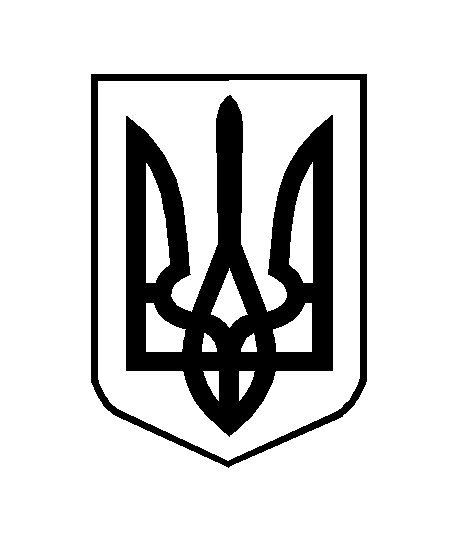 